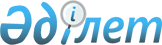 Об установлении квоты рабочих мест для трудоустройства граждан из числа молодежи, потерявших или оставшихся до наступления совершеннолетия без попечения родителей, являющихся выпускниками организаций образования и для лиц, освобожденных из мест лишения свободы, лиц, состоявших на учете службы пробации на 2019 годПостановление акимата Жуалынского района Жамбылской области от 26 февраля 2019 года № 72. Зарегистрировано Департаментом юстиции Жамбылской области 27 февраля 2019 года № 4128
      Примечание РЦПИ.

      В тексте документа сохранена пунктуация и орфография оригинала.
      В соответствии со статьей 37 Закона Республики Казахстан от 23 января 2001 года "О местном государственном управлении и самоуправлении в Республике Казахстан", статьями 9, 27 Закона Республики Казахстан от 6 апреля 2016 года "О занятости населения" акимат Жуалынского района ПОСТАНОВЛЯЕТ:
      1. Установить квоту рабочих мест для трудоустройства граждан из числа молодежи, потерявших или оставшихся до наступления совершеннолетия без попечения родителей, являющихся выпускниками организаций образования и для лиц, освобожденных из мест лишения свободы, лиц, состоявших на учете службы пробации на 2019 год от общей численности работников организации независимо от организационно-правовой формы и формы собственности по Жуалынскому району согласно приложений 1, 2.
      2. Коммунальному государственному учреждению "Центр занятости населения Жуалынского района Жамбылской области" обеспечить организацию квотирования рабочих мест для молодежи, потерявших или оставшихся до наступления совершеннолетия без попечения родителей, являющихся выпускниками организаций образования и для лиц, освобожденных из мест лишения свободы, лиц, состоявших на учете службы пробации на 2019 год.
      3. Коммунальному государственному учреждению "Отдел занятости и социальных программ акимата Жуалынского района Жамбылской области" в установленном законодательством порядке обеспечить государственную регистрацию настоящего постановления в органах юстиции.
      4. Контроль за исполнением данного постановления возложить на заместителя акима района Жанабаева Ербола Сакеновича.
      5. Настоящее постановление вступает в силу со дня государственной регистрации в органах юстиции и вводится в действие по истечении десяти календарных дней после дня его первого официального опубликования. Квоты рабочих мест по Жуалынскому району для трудоустройства граждан из числа молодежи, потерявших или оставшихся до наступления совершеннолетия без попечения родителей, являющихся выпускниками организаций образования на 2019 год Квоты рабочих мест по Жуалынскому району для трудоустройства лиц и освобожденных из мест лишения свободы и лиц, состоявших на учете службы пробации на 2019 год
					© 2012. РГП на ПХВ «Институт законодательства и правовой информации Республики Казахстан» Министерства юстиции Республики Казахстан
				
      Аким района 

Б. Копбосынов
Приложение 1 к постановлению
акимата Жуалынского района
от 26 февраля 2019 года № 72
№
Наименование организации
Списочная численность работников на начало года (человек)
Размер установленной квоты
Размер установленной квоты
№
Наименование организации
Списочная численность работников на начало года (человек)
Для граждан из числа молодежи, потерявших или оставшихся до наступления совершеннолетия без попечения родителей, являющихся выпускниками организаций образования
Для граждан из числа молодежи, потерявших или оставшихся до наступления совершеннолетия без попечения родителей, являющихся выпускниками организаций образования
№
Наименование организации
Списочная численность работников на начало года (человек)
% от списочной численности работников
количество рабочих мест (единиц)
1
Коммунальное государственное предприятие на праве хозяйственного ведения "Жасыл-Жуалы" коммунального государственного учреждения "Отдел жилищно-коммунального хозяйства, пассажирского транспорта и автомобильных дорог акимата Жуалынского района Жамбылской области"
49
2%
1
2
Товарищество с ограниченной ответственностью "Бурненская молочная компания"
106
1%
1
3
Государственное коммунальное предприятие на праве хозяйственного ведения "Жуалы-су" Отдела жилищно-коммунального хозяйства, пассажирского транспорта и автомобильных дорог акимата Жуалынского района
54
2%
1Приложение 2 к постановлению
акимата Жуалынского района
от 26 февраля 2019 года № 72
№
Наименование организации
Списочная численность работников на начало года (чел)
Размер установленной квоты
Размер установленной квоты
Размер установленной квоты
Размер установленной квоты
№
Наименование организации
Списочная численность работников на начало года (чел)
для лиц, освобожденных из мест лишения свободы
для лиц, освобожденных из мест лишения свободы
для лиц, состоявших на учете службы пробации
для лиц, состоявших на учете службы пробации
№
Наименование организации
Списочная численность работников на начало года (чел)
% от списочной численности работников
количество рабочих мест (единиц)
% от списочной численности работников
количество рабочих мест (единиц)
1
Коммунальное государственное предприятие на праве хозяйственного ведения "Жасыл-Жуалы" коммунального государственного учреждения "Отдел жилищно-коммунального хозяйства, пассажирского транспорта и автомобильных дорог акимата Жуалынского района Жамбылской области"
49
2 %
1
2%
1
2
Товарищество с ограниченной ответственностью "Бурненская молочная компания"
106
3%
2
3%
2
3
Государственное коммунальное предприятие на праве хозяйственного ведения "Жуалы-су" коммунального государственного учреждения "Отдел жилищно-коммунального хозяйства, пассажирского транспорта и автомобильных дорог акимата Жуалынского района Жамбылской области"
54
2%
1
2%
1
4
"Береке-2017" сельскохозяйственный производственный кооператив"
51
2%
1
2%
1
5
"Орақ-балға" крестьянское хозяйство
51
2%
1
2%
1
6
"Злиха" крестьянское хозяйтсво
51
2%
1
2%
1
7
"Боранды" крестьянское хозяйтсво
51
2%
1
2%
1